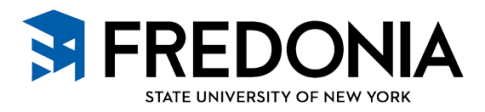 LEAVE DONATION FORM TO INDIVIDUALName: Campus Title: Negotiating Unit:                        Last 4 Digits of Social Security Number: Work Phone Number: Work Unit/Location: Number of Vacation Days Donated:   I request that any days I have donated per this Leave Donation Form, which are not used by the recipient be (check one):Returned to my vacation balance		  ORDonated to the Fredonia Sick Leave BankI hereby authorize the Payroll Office to deduct from my vacation balance the number of days indicated above to be used as sick leave by the recipient.  I certify that the days donated are not days I would otherwise forfeit and that this donation does not cause me to drop below a balance of 10 (ten) days of vacation as of the date this donation is submitted. Date                                     Signature of DonorReturn form to:	Payroll Services, Maytum Hall 303Approved                                  Date Deducted from Vacation Accrual BalanceDisapproved                             Recipient 